A SUBTITLEby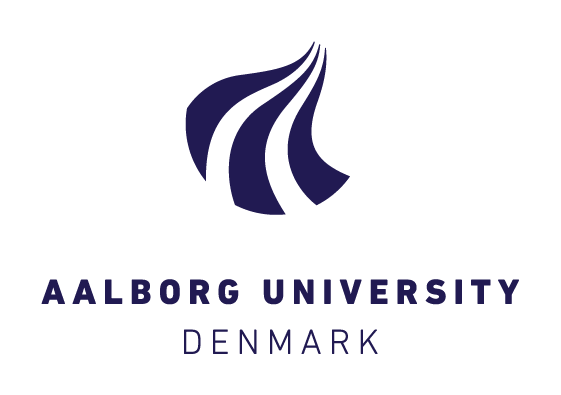 Dissertation submitted.Thesis submitted: 	xxxxxxxxxPhD supervisor: 	Associate Prof. Navn Navnesen,	Aalborg UniversityAssistant PhD supervisor: 	Associate Prof. Navn Navnesen,	Aalborg UniversityPhD committee: 	Prof. Navn Navnesen, Université Paris Diderot	Prof. Navn Navnesen, Universität Konstanz	Prof. Navn Navnesen, Aalborg UniversityPhD Series: 	Faculty of x, Aalborg UniversityISSN: xxxx- xxxxISBN: xxx-xx-xxxx-xxx-xPublished by:Aalborg University PressSkjernvej 4A, 2nd floorDK – 9220 Aalborg ØPhone: +45 99407140aauf@forlag.aau.dkforlag.aau.dk© Copyright by authorPrinted in Denmark by Rosendahls, 2015Normalsider: XXX sider (á 2.400 anslag inkl. mellemrum). –SAMF ONLY. OTHER PLEASE DELETE THIS
Standard pages: XXX pages (2,400 characters incl. spaces). –SAMF ONLY. OTHER PLEASE DELETECV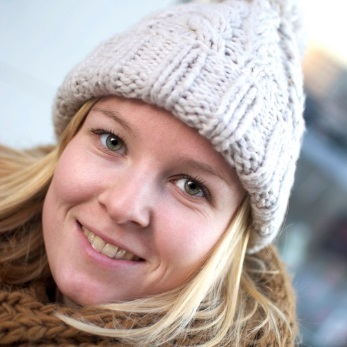 Aenean imperdiet purus quis interdum molestie. Morbi eu viverra turpis. Praesent vitae enim ullamcorper, blandit nunc in, facilisis felis. Vestibulum condimentum hendrerit libero, a volutpat nunc faucibus mollis. Cras dignissim mauris metus. Aenean dapibus lorem purus, eget porttitor ipsum tristique et. Aenean auctor velit ac odio eleifend, sed semper augue luctus. Cras egestas et est ac ullamcorper. Aenean fermentumEnglish summaryThis will be the place where you write a summery in English. If you need help to write a good resume, you can consult ‘Vejledning i udarbejdelse af abstracts’ (in Danish).Cras consectetur orci vitae nisl laoreet laoreet. Nulla feugiat viverra neque. Integer erat nibh, pharetra placerat tellus eu, auctor volutpat massa. Pellentesque nisi mauris, suscipit eu consequat nec, gravida aliquam sem. Aenean porta dapibus erat, non sagittis justo auctor ac.Sed vel magna ut lacus dignissim interdum. Aenean imperdiet purus quis interdum molestie. Morbi eu viverra turpis. Praesent vitae enim ullamcorper, blandit nunc in, facilisis felis. Vestibulum condimentum hendrerit libero, a volutpat nunc faucibus mollis. Cras dignissim mauris metus. Aenean dapibus lorem purus, eget porttitor ipsum tristique et. Aenean auctor velit ac odio eleifend, sed semper augue luctus. Cras egestas et est ac ullamcorper. Aenean fermentum, leo sit amet euismod eleifend, dui lorem congue nibh, ac molestie leo elit at augue. Maecenas in tincidunt lorem, commodo commodo urna. Integer mollis mauris risus, vitae consectetur est consequat eu. Curabitur a mi justo. Nulla fermentum placerat nulla, ullamcorper luctus metus rhoncus eget. Donec commodo luctus felis.Cras consectetur orci vitae nisl laoreet laoreet. Nulla feugiat viverra neque. Integer erat nibh, pharetra placerat tellus eu, auctor volutpat massa. Pellentesque nisi mauris, suscipit eu consequat nec, gravida aliquam sem. Aenean porta dapibus erat, non sagittis justo auctor ac.Sed vel magna ut lacus dignissim interdum. Aenean imperdiet purus quis interdum molestie. Morbi eu viverra turpis. Praesent vitae enim ullamcorper, blandit nunc in, facilisis felis. Vestibulum condimentum hendrerit libero, a volutpat nunc faucibus mollis. Cras dignissim mauris metus. Aenean dapibus lorem purus, eget porttitor ipsum tristique et. Aenean auctor velit ac odio eleifend, sed semper augue luctus. Cras egestas et est ac ullamcorper. Aenean fermentum, leo sit amet euismod eleifend, dui lorem congue nibh, ac molestie leo elit at augue. Maecenas in tincidunt lorem, commodo commodo urna. Integer mollis mauris risus, vitae consectetur est consequat eu. Curabitur a mi justo. Nulla fermentum placerat nulla, ullamcorper luctus metus rhoncus eget. Donec commodo luctus felis.Cras consectetur orci vitae nisl laoreet laoreet. Nulla feugiat viverra neque. Integer erat nibh, pharetra placerat tellus eu, auctor volutpat massa. Pellentesque nisi mauris, suscipit eu consequat nec, gravida aliquam sem. Aenean porta dapibus erat, non sagittis justo auctor ac. Sed vel magna ut lacus dignissim interdum. Aenean imperdiet aAsdfpurus quis interdum molestie. Morbi eu viverra turpis. Praesent vitae enim ullamcorper, blandit nunc in, facilisis felis. Vestibulum condimentum hendrerit libero, a volutpat nunc faucibus mollis. Cras dignissim mauris metus. Aenean dapibus lorem purus, eget porttitor ipsum tristique et. Aenean auctor velit ac odio eleifend, sed semper augue luctus. Cras egestas et est ac ullamcorper. Aenean fermentum, leo sit amet euismod eleifend, dui lorem congue nibh, ac molestie leo elit at augue. Maecenas in tincidunt lorem, commodo commodo urna. Integer mollis mauris risus, vitae consectetur est consequat eu. Curabitur a mi justo. Nulla fermentum placerat nulla, ullamcorper luctus metus rhoncus eget. Donec commodo luctus felis.Sed vel magna ut lacus dignissim interdum. Aenean imperdiet purus quis interdum molestie. Morbi eu viverra turpis. Praesent vitae enim ullamcorper, blandit nunc in, facilisis felis. Vestibulum condimentum hendrerit libero, a volutpat nunc faucibus mollis. Cras dignissim mauris metus. Aenean dapibus lorem purus, eget porttitor ipsum tristique et. Aenean auctor velit ac odio eleifend, sed semper augue luctus. Cras egestas et est ac ullamcorper. Aenean fermentum, leo sit amet euismod eleifend, dui lorem congue nibh, ac molestie leo elit at augue. Maecenas in tincidunt lorem, commodo commodo urna. Integer mollis mauris risus, vitae consectetur est consequat eu. Curabitur a mi justo. Nulla fermentum placerat nulla, ullamcorper luctus metus rhoncus eget. Donec commodo luctus felis.Dansk resumeHer skrives det danske resume. Du kan eventuelt læse ‘Vejledning i udarbejdelse af abstracts’.This will be the place for a resume in Danish.AcknowledgementsI would like to say thank you to ….Table of contentsChapter 1. STYLE IS ‘Heading 1’	131.1. Style is ‘Heading 2’	131.1.1. Class aptent taciti sociosqu	141.2. Proin interdum, mi et gravida faucibus	15Chapter 2. Suspendisse potenti foulum numb	17Literature list	21Appendices	25Table of figuresSTYLE IS ‘Heading 1’ This is where you place your text for this chapter. Use the style ‘Normal’.Lorem ipsum dolor sit amet, consectetur adipiscing elit. Morbi ultrices pharetra ipsum, et malesuada mauris pharetra nec. Suspendisse vel vehicula magna. Suspendisse tincidunt convallis venenatis. Morbi euismod velit id elit elementum laoreet. Vestibulum luctus lectus malesuada dui dapibus mollis. Ut sit amet scelerisque ipsum. Nam varius est metus, sit amet semper erat rhoncus vel. Sed nibh urna, mollis sed lectus at, aliquam scelerisque nisi. Maecenas porttitor risus quam, vitae ornare metus volutpat non. Curabitur ultricies sed ipsum eu pretium.“This is a quote by a very famous man. Use the style ‘Quote’ to ensure that it looks like this. We recommend that you use the latest APA Style for references. See the literature list for more info on style for quotes”
Style: QuoteEtiam luctus accumsan elit, et consequat turpis sagittis vel. Vestibulum lacinia lacus a ipsum bibendum tempor. Suspendisse lectus odio, porta eget odio sit amet, fermentum pulvinar felis. Fusce mattis bibendum ligula sit amet rutrum. In non imperdiet diam. Praesent quis molestie risus. Nam eleifend tincidunt elit, ut consequat ante tristique eget. Etiam a lectus a diam molestie gravida vitae et elit. Phasellus semper eget elit at facilisis. Nunc sit amet blandit metus, a ultricies nunc. Proin quis sollicitudin elit, in fermentum felis. Style is ‘Heading 2’Proin gravida nulla non purus porta, at mattis nunc pharetra. Donec malesuada, odio a faucibus consequat, ligula justo pulvinar purus, quis bibendum velit massa vel ipsum. Fusce eget tempus risus, in lacinia nunc. Integer vel massa id nulla blandit porta. Cum sociis natoque penatibus et magnis dis parturient montes, nascetur ridiculus mus. Sed quis purus volutpat, lobortis metus quis, fermentum ipsum. Nam nec nisi risus. Suspendisse nisl dolor, tristique in adipiscing adipiscing, dignissim quis metus. Morbi placerat tortor mi, at vestibulum orci ultricies vel. Aenean eget pretium enim. Praesent et eleifend dolor. Sed adipiscing metus eros, et aliquam velit molestie vitae. Pellentesque habitant morbi tristique senectus et netus et malesuada fames ac turpis egestas. Nulla dignissim ac leo a fringilla. Donec libero dui, commodo eget bibendum vel, accumsan vitae odio.Pellentesque habitant morbi tristique senectus et netus et malesuada fames ac turpis egestas. Proin condimentum dui nec dolor rhoncus adipiscing. Nullam varius lectus non ipsum rutrum posuere eu vitae libero. Quisque quam odio, tristique quis arcu eu, ultricies vulputate ipsum. Phasellus vulputate lacus ante, eu iaculis erat dictum ac. Sed vehicula ultrices est, nec placerat eros volutpat a. Donec convallis dapibus eros ac tempus. Morbi turpis nunc, sollicitudin non dui nec, consequat dapibus neque. Nunc luctus augue id eros auctor, id tempor nisl rhoncus. Pellentesque commodo elit ac magna sagittis, sed aliquet magna scelerisque. Integer nec faucibus nisi, eu lacinia ligula.Praesent congue tincidunt sagittis. Mauris ac scelerisque massa. Class aptent taciti sociosqu asl lfasdlfk Ad litora torquent per conubia nostra, per inceptos himenaeos. Proin volutpat felis nibh, a consectetur metus aliquet et. Vestibulum sodales adipiscing nunc vitae elementum. Vivamus neque tortor, lacinia ultricies odio vel, consequat gravida tortor. Duis bibendum pharetra semper. Sed vestibulum nibh ac est facilisis, quis luctus augue hendrerit. Maecenas volutpat eros vitae tincidunt convallis. Proin elementum leo in magna congue aliquet. Nunc et metus posuere, lobortis lorem tempor, convallis mi. Sed vestibulum vestibulum tortor, sit amet mollis odio condimentum vel.Nulla odio nisi, dignissim sit amet egestas sit amet, sollicitudin ac orci.Nullam eget ultricies odio. In ut tellus leo. Nulla nec neque sed purus imperdiet pharetra. Praesent vel congue odio, nec placerat metus. Morbi quis aliquet metus, a viverra lacus. Aenean ornare neque nec ante placerat ultrices. Pellentesque quis lorem non purus adipiscing posuere sit amet viverra tellus. Integer sit amet accumsan orci, nec malesuada tellus. Nam non vestibulum est. In facilisis porta felis, eget facilisis sem malesuada vel. Nulla vitae elit et leo fermentum congue.Mauris dictum dui turpis. Etiam ullamcorper, purus non adipiscing dictum, elit lacus pulvinar lorem, in placerat massa lectus quis ante. Praesent ultrices lectus libero, porttitor euismod nulla elementum nec. Nullam accumsan consequat ligula non convallis. Donec sagittis purus nisl, a auctor mi gravida sed. Quisque pretium ligula sit amet ante pellentesque, eget fermentum magna elementum. Mauris tempus egestasProin interdum, mi et gravida faucibusNunc eros rhoncus justo, sit amet rhoncus dolor quam vitae nulla. Aenean posuere vestibulum ligula id vestibulum. Donec interdum imperdiet lectus, quis hendrerit dolor semper id. Maecenas eu tortor imperdiet, interdum libero quis, dictum purus. Suspendisse libero nulla, porttitor eu facilisis a, sollicitudin eu lectus. Etiam sed enim et arcu tincidunt ullamcorper non et enim. Vivamus tincidunt dolor a ligula venenatis dignissim. Praesent nec risus eget massa dignissim cursus vulputate vel urna. In quis vehicula est. Nulla odio nisi, dignissim sit amet egestas sit amet, sollicitudin ac orci.Nullam eget ultricies odio. In ut tellus leo. Nulla nec neque sed purus imperdiet pharetra. Praesent vel congue odio, nec placerat metus. Morbi quis aliquet metus, a viverra lacus. Aenean ornare neque nec ante placerat ultrices. Pellentesque quis lorem non purus adipiscing posuere sit amet viverra tellus. Integer sit amet accumsan orci, nec malesuada tellus. Nam non vestibulum est. In facilisis porta felis, eget facilisis sem malesuada vel. Nulla vitae elit et leo fermentum congue.Mauris dictum dui turpis. Etiam ullamcorper, purus non adipiscing dictum, elit lacus pulvinar lorem, in placerat massa lectus quis ante. Praesent ultrices lectus libero, porttitor euismod nulla elementum nec. Nullam accumsan consequat ligula non convallis. Donec sagittis purus nisl, a auctor mi gravida sed. Quisque pretium ligula sit amet ante pellentesque, eget fermentum magna elementum. Mauris tempus egestas erat sed aliquam. Duis molestie et orci non posuere. Pellentesque magna nisl, hendrerit nec congue non, venenatis eu dolor. Donec ut ligula neque. Donec vel ullamcorper libero. Praesent suscipit sapien eget ante tincidunt porttitor. Nullam et orci scelerisque, venenatis nunc sed, iaculis tellus. Quisque vitae libero erat. Quisque elementum neque in venenatis lobortis.Pellentesque tempus lectus ut augue iaculis volutpat. Ut non faucibus turpis. Curabitur vulputate velit vel ligula volutpat lobortis. Fusce in velit est. Nullam pharetra sapien ut diam fringilla condimentum. Quisque mi urna, pretium ut quam id, commodo pellentesque nisl. Vestibulum in dapibus ipsum.Mauris eleifend vitae nisi non iaculis. Nullam nunc tortor, malesuada dictum urna eu, aliquet dignissim lectus. Mauris mollis risus semper magna pharetra dignissim. Proin gravida tellus ut nibh rhoncus, ac ultricies quam hendrerit. Proin sed metus ac dui commodo varius eget vulputate massa. Aenean blandit turpis mauris, ac posuere eros pellentesque sit amet. Ut pulvinar enim sed erat gravida, ut venenatis mi fermentum. Mauris non mi nec nisi congue sollicitudin. Proin rutrum nisl imperdiet, malesuada magna in, ullamcorper tortor.Morbi suscipit augue sit amet convallis dictum. Etiam augue est, convallis sit amet feugiat eu, tincidunt ut mi. Donec ut tortor pulvinar elit pulvinar iaculis. Vivamus posuere, nisi non commodo faucibus, dui tortor imperdiet ipsum, fringilla luctus felis arcu ut enim. In sit amet sollicitudin eros. Vestibulum elementum consectetur interdum. Aliquam in eleifend dolor. Vivamus viverra, risus quis congue malesuada, ligula nibh elementum ante, a rutrum nisi odio non eros. Nulla ullamcorper felis augue, id semper mauris ultrices quis. Etiam ut lacinia mi.Donec fringilla felis tempor nisl sollicitudin, in posuere est egestas. Nullam libero magna, consequat ut ultricies vel, molestie vitae orci. Fusce ornare lacus vitae nisl congue convallis. Pellentesque ullamcorper tincidunt diam eget tristique. Praesent tempus molestie tellus, eget lacinia risus tempor eu. Pellentesque ligula dui, imperdiet ut tortor eget, tristique posuere nisi. Vestibulum ante ipsum primis in faucibus orci luctus et ultrices posuere cubilia Curae; Donec sit amet egestas justo, tempor imperdiet diam. Aliquam nec magna arcu. Cum sociis natoque penatibus et magnis dis parturient montes, nascetur ridiculus mus. Donec enim mi, feugiat id faucibus scelerisque, adipiscing at orci. In vitae felis arcu.Suspendisse potenti foulum numbPellentesque sed eleifend nibh. Pellentesque vitae fermentum ligula. Nam sollicitudin dui vitae massa luctus vehicula. Praesent adipiscing arcu tincidunt, mollis magna sed, viverra turpis.Sed vel magna ut lacus dignissim interdum. Aenean imperdiet purus quis interdum molestie. Morbi eu viverra turpis. Praesent vitae enim ullamcorper, blandit nunc in, facilisis felis. Vestibulum condimentum hendrerit libero, a volutpat nunc faucibus mollis. Cras dignissim mauris metus. Aenean dapibus lorem purus, eget porttitor ipsum tristique et. Aenean auctor velit ac odio eleifend, sed semper augue luctus. Cras egestas et est ac ullamcorper. Aenean fermentum, leo sit amet euismod eleifend, dui lorem congue nibh, ac molestie leo elit at augue. Maecenas in tincidunt lorem, commodo commodo urna. Integer mollis mauris risus, vitae consectetur est consequat eu. Curabitur a mi justo. Nulla fermentum placerat nulla, ullamcorper luctus metus rhoncus eget. Donec commodo luctus felis.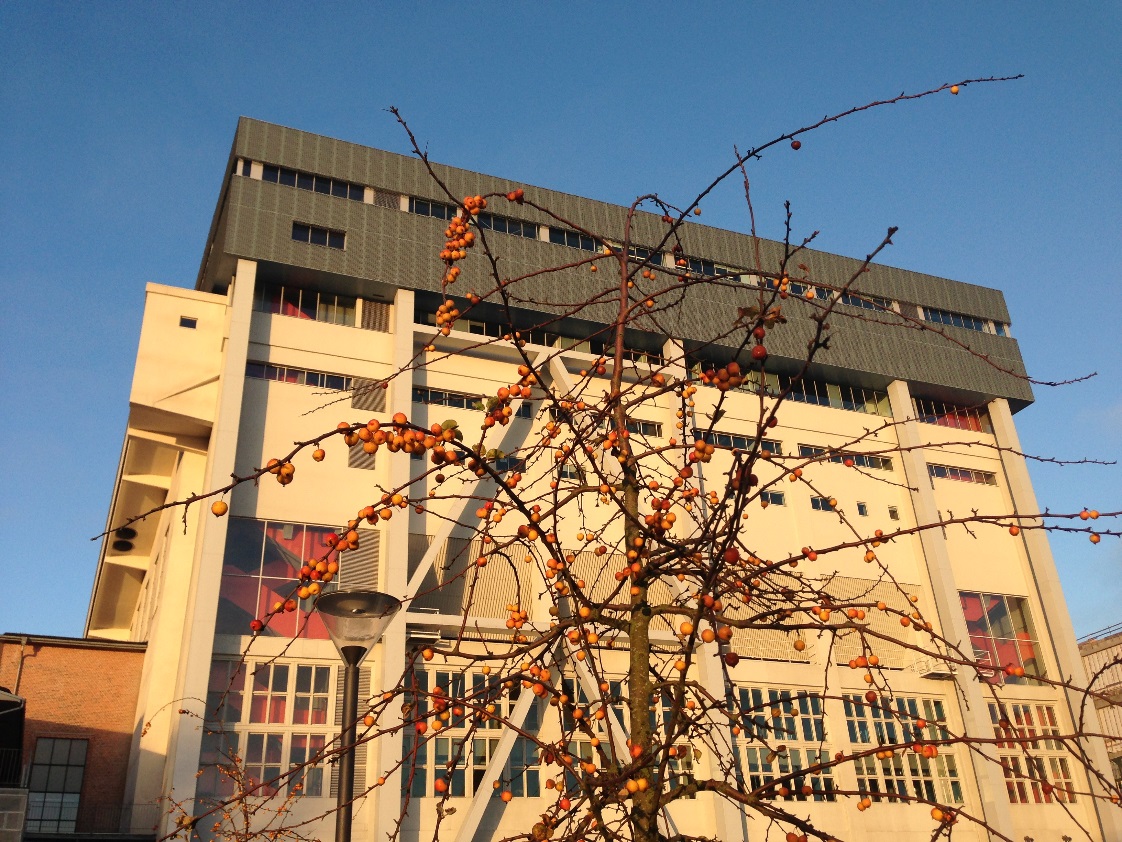 Figure 2-1 NordkraftEtiam nec augue et leo pulvinar venenatis. Curabitur ut lacinia diam, vitae sagittis mi. Cras vehicula iaculis enim id cursus. Nunc quis egestas diam, eget malesuada felis. Sed volutpat nulla nisl, a aliquam urna condimentum quis. Sed suscipit mauris non nisl fermentum, ut volutpat lectus scelerisque. Nulla justo est, egestas in eleifend et, eleifend et diam. Sed vel eleifend dolor, sit amet placerat nisl. In non vestibulum augue. Ut tristique sed dui ut elementum. Vestibulum auctor lorem vitae ligula posuere vulputate. Lorem ipsum dolor sit amet, consectetur adipiscing elit. Mauris vulputate suscipit arcu, id elementum mauris tempus sed. Praesent ut tortor quis sapien egestas vulputate non vitae tortor. Praesent mauris elit, rhoncus in condimentum eget, dapibus id nisl. Nunc sapien urna, aliquam ut pharetra nec, cursus eu tellus. Aliquam erat volutpat. Vivamus lacinia ipsum eget libero lacinia, nec egestas augue sollicitudin. Nunc id auctor sapien. Aenean id enim eros. Cum sociis natoque penatibus et magnis dis parturient montes, nascetur ridiculus mus. Cras consectetur orci vitae nisl laoreet laoreet. Nulla feugiat viverra neque. Integer erat nibh, pharetra placerat tellus eu, auctor volutpat massa. Pellentesque nisi mauris, suscipit eu consequat nec, gravida aliquam sem. Aenean porta dapibus erat, non sagittis justo auctor ac.Table 2-1Donec varius nibh quis imperdiet sagittis. Suspendisse sodales ut libero lobortis pretium. Quisque adipiscing vulputate placerat. Cum sociis natoque penatibus et magnis dis parturient montes, nascetur ridiculus mus. Vivamus suscipit justo nisi, nec condimentum ante egestas sed. Sed faucibus interdum ornare. Donec in ante at urna bibendum rutrum.Phasellus condimentum mattis est, non iaculis nibh posuere vel. Aliquam erat volutpat. Morbi ultrices ante non quam condimentum, nec blandit ante pellentesque. In hac habitasse platea dictumst. Nulla aliquam convallis ornare. Nulla tincidunt venenatis nisl, vitae vestibulum diam dignissim porttitor. Donec a varius urna. Morbi odio nisl, pharetra sed sem at, elementum cursus dui. Fusce elit lorem, facilisis vel lobortis in, tristique vitae est. Sed tortor purus, consectetur malesuada fringilla vel, vehicula in nisl. Integer ornare est nec dapibus luctus. Donec porttitor eleifend leo et placerat.Vestibulum eget semper nibh, vitae fringilla leo. Fusce id ligula id enim congue faucibus. Integer vitae sem at nibh consequat luctus ac sed risus. Phasellus accumsan luctus nisl, id vehicula felis sodales id. Vivamus ante erat, condimentum non sagittis vel, accumsan vel felis. Proin sem massa, euismod a ullamcorper eget, blandit vel enim. Phasellus vel turpis tortor. Fusce malesuada pretium cursus. Fusce a mauris vitae massa egestas cursus sed id risus.Literature listExample 1 (output style Vancouver)By providing a literature review (1) the present thesis investigates the physical activity (2) of users in different environments. The purpose is to gain insight about user behaviour (3) inspired by Tonge (4). Bibliography(1) Baker MJ. Writing a literature review. The Marketing Review 2000;1:219-247.(2) Reynolds G. Exercise ‘Snacks’ to Control Blood Sugar. 2014; Available at: http://well.blogs.nytimes.com/2014/05/14/exercise-snacks-to-control-blood-sugar/, 2014.(3) Liberman K. Heidegger's notion of befindlichkeit and the meaning of "situated" in social inquiries. In: Viscusi G, Campagnolo M, Curzi Y, editors. Phenomenology, organizational politics, and it design - the social study of information systems Hershey, PA: Information science reference; 2012. p. 47-56.(4) Tonge J. Comparative peace processes. Cambridge: Polity Press; 2014.Example 2 (output style APA 6. edition)By providing a literature review (Baker, 2000) the present thesis investigates the physical activity (Reynolds, 2014) of users in different environments. The purpose is to gain insight about user behavior (Liberman, 2012, p. 45) inspired by Tonge (2014).  BibliographyBaker, M. J. (2000). Writing a literature review. The Marketing Review, 1, 219-247. Liberman, K. (2012). Heidegger's notion of befindlichkeit and the meaning of "situated" in social inquiries. In G. Viscusi, M. Campagnolo & Y. Curzi (Eds.), Phenomenology, organizational politics, and it design - the social study of information systems (pp. 47-56). Hershey, PA: Information science reference.Reynolds, G. (2014). Exercise ‘Snacks’ to control blood sugar. Retrieved, 2014, Retrieved from http://well.blogs.nytimes.com/2014/05/14/exercise-snacks-to-control-blood-sugar/Tonge, J. (2014). Comparative peace processes. Cambridge: Polity Press.	Example 1 (output style Vancouver)By providing a literature review (1) the present thesis investigates the physical activity (2) of users in different environments. The purpose is to gain insight about user behaviour (3) inspired by Tonge (4). Bibliography(1) Baker MJ. Writing a literature review. The Marketing Review 2000;1:219-247.(2) Reynolds G. Exercise ‘Snacks’ to Control Blood Sugar. 2014; Available at: http://well.blogs.nytimes.com/2014/05/14/exercise-snacks-to-control-blood-sugar/, 2014.(3) Liberman K. Heidegger's notion of befindlichkeit and the meaning of "situated" in social inquiries. In: Viscusi G, Campagnolo M, Curzi Y, editors. Phenomenology, organizational politics, and it design - the social study of information systems Hershey, PA: Information science reference; 2012. p. 47-56.(4) Tonge J. Comparative peace processes. Cambridge: Polity Press; 2014.Example 2 (output style APA 6. edition)By providing a literature review (Baker, 2000) the present thesis investigates the physical activity (Reynolds, 2014) of users in different environments. The purpose is to gain insight about user behavior (Liberman, 2012, p. 45) inspired by Tonge (2014).  BibliographyBaker, M. J. (2000). Writing a literature review. The Marketing Review, 1, 219-247. Liberman, K. (2012). Heidegger's notion of befindlichkeit and the meaning of "situated" in social inquiries. In G. Viscusi, M. Campagnolo & Y. Curzi (Eds.), Phenomenology, organizational politics, and it design - the social study of information systems (pp. 47-56). Hershey, PA: Information science reference.Reynolds, G. (2014). Exercise ‘Snacks’ to control blood sugar. Retrieved, 2014, Retrieved from http://well.blogs.nytimes.com/2014/05/14/exercise-snacks-to-control-blood-sugar/Tonge, J. (2014). Comparative peace processes. Cambridge: Polity Press.AppendicesAppendix A. Maecenas in nisl lobortis, accumsan	26Appendix B. Aliquam massa mauris	28Maecenas ut lorem a erat lacinia ornare	28Maecenas in nisl lobortis, accumsanPellentesque laoreet quam quis lectus ultricies, a lacinia neque auctor. Maecenas enim arcu, cursus sed sagittis a, aliquet eu augue. Ut non velit lacus. Aliquam sed ullamcorper dolor, ut placerat massa. Sed viverra nisi non lacus ultrices auctor. Donec adipiscing tristique orci, a condimentum nibh pharetra ornare. Donec eget urna ligula. Integer eget arcu in sem fermentum rutrum. Integer fringilla eget purus in viverra. Suspendisse sagittis sapien at odio tincidunt dapibus. Duis sodales ligula pulvinar dignissim porta. In molestie eleifend enim, sed tincidunt quam pellentesque non. Fusce bibendum rhoncus ornare. Mauris eleifend quis risus nec sollicitudin. Etiam facilisis ligula vel lacus malesuada facilisis. Maecenas ut lorem a erat lacinia ornare.Praesent ut velit pretium, fermentum eros ut, bibendum purus. Nam condimentum, orci at pellentesque ultricies, urna mi mattis arcu, molestie sollicitudin leo tellus at arcu. Maecenas in nisl lobortis, accumsan velit at, ullamcorper purus. Integer eu massa placerat, ultrices eros vitae, sollicitudin erat. Cras fermentum et dolor quis tempor. Mauris quis rhoncus lectus. Suspendisse eget orci eros. Etiam vitae orci at risus bibendum elementum id non libero. Suspendisse hendrerit leo ac pretium pellentesque. Maecenas vitae nibh a lorem sodales facilisis porta sed enim. Aliquam massa mauris, suscipit a lectus a, elementum lobortis mauris. Nulla ut enim tortor. Ut a orci tempor, volutpat nunc at, pulvinar est. Integer et tellus sit amet arcu ultricies tristique ut elementum mi. Proin vitae elit dictum, pharetra mauris et, sagittis turpis.Sed ut elementum elit. Integer id tellus orci. Aenean in tellus in erat placerat lobortis. Curabitur vulputate ac nunc a cursus. Cras elementum turpis at urna lobortis ultricies. Curabitur non porta justo, quis eleifend elit. Sed sed lorem in neque facilisis convallis commodo in quam.Pellentesque laoreet quam quis lectus ultricies, a lacinia neque auctor. Maecenas enim arcu, cursus sed sagittis a, aliquet eu augue. Ut non velit lacus. Aliquam sed ullamcorper dolor, ut placerat massa. Sed viverra nisi non lacus ultrices auctor. Donec adipiscing tristique orci, a condimentum nibh pharetra ornare. Donec eget urna ligula. Integer eget arcu in sem fermentum rutrum. Integer fringilla eget purus in viverra. Suspendisse sagittis sapien at odio tincidunt dapibus. Duis sodales ligula pulvinar dignissim porta. In molestie eleifend enim, sed tincidunt quam pellentesque non. Fusce bibendum rhoncus ornare. Mauris eleifend quis risus nec sollicitudin. Etiam facilisis ligula vel lacus malesuada facilisis. Maecenas ut lorem a erat lacinia ornare.Praesent ut velit pretium, fermentum eros ut, bibendum purus. Nam condimentum, orci at pellentesque ultricies, urna mi mattis arcu, molestie sollicitudin leo tellus at arcu. Maecenas in nisl lobortis, accumsan velit at, ullamcorper purus. Integer eu massa placerat, ultrices eros vitae, sollicitudin erat. Cras fermentum et dolor quis tempor. Mauris quis rhoncus lectus. Suspendisse eget orci eros. Etiam vitae orci at risus bibendum elementum id non libero. Suspendisse hendrerit leo ac pretium pellentesque. Maecenas vitae nibh a lorem sodales facilisis porta sed enim. Aliquam massa mauris, suscipit a lectus a, elementum lobortis mauris. Nulla ut enim tortor. Ut a orci tempor, volutpat nunc at, pulvinar est. Integer et tellus sit amet arcu ultricies tristique ut elementum mi. Proin vitae elit dictum, pharetra mauris et, sagittis turpis.Aliquam massa maurisPraesent ut velit pretium, fermentum eros ut, bibendum purus. Nam condimentum, orci at pellentesque ultricies, urna mi mattis arcu, molestie sollicitudin leo tellus at arcu. Maecenas in nisl lobortis, accumsan velit at, ullamcorper purus. Integer eu massa placerat, ultrices eros vitae, sollicitudin erat. Cras fermentum et dolor quis tempor. Mauris quis rhoncus lectus. Suspendisse eget orci eros. Etiam vitae orci at risus bibendum elementum id non libero. Suspendisse hendrerit leo ac pretium pellentesque. Maecenas vitae nibh a lorem sodales facilisis porta sed enim. Aliquam massa mauris, suscipit a lectus a, elementum lobortis mauris. Nulla ut enim tortor. Ut a orci tempor, volutpat nunc at, pulvinar est. Integer et tellus sit amet arcu ultricies tristique ut elementum mi. Proin vitae elit dictum, pharetra mauris et, sagittis turpis.Sed ut elementum elit. Integer id tellus orci. Aenean in tellus in erat placerat lobortis. Curabitur vulputate ac nunc a cursus. Cras elementum turpis at urna lobortis ultricies. Curabitur non porta justo, quis eleifend elit. Sed sed lorem in neque facilisis convallis commodo in quam.Pellentesque laoreet quam quis lectus ultricies, a lacinia neque auctor. Maecenas enim arcu, cursus sed sagittis a, aliquet eu augue. Ut non velit lacus. Aliquam sed ullamcorper dolor, ut placerat massa. Sed viverra nisi non lacus ultrices auctor. Donec adipiscing tristique orci, a condimentum nibh pharetra ornare. Donec eget urna ligula. Integer eget arcu in sem fermentum rutrum. Integer fringilla eget purus in viverra. Suspendisse sagittis sapien at odio tincidunt dapibus. Duis sodales ligula pulvinar dignissim porta. In molestie eleifend enim, sed tincidunt quam pellentesque non. Fusce bibendum rhoncus ornare. Mauris eleifend quis risus nec sollicitudin. Etiam facilisis ligula vel lacus malesuada facilisis.Maecenas ut lorem a erat lacinia ornarePraesent ut velit pretium, fermentum eros ut, bibendum purus. Nam condimentum, orci at pellentesque ultricies, urna mi mattis arcu, molestie sollicitudin leo tellus at arcu. Maecenas in nisl lobortis, accumsan velit at, ullamcorper purus. Integer eu massa placerat, ultrices eros vitae, sollicitudin erat. Cras fermentum et dolor quis tempor. Mauris quis rhoncus lectus. Suspendisse eget orci eros. Etiam vitae orci at risus bibendum elementum id non libero. Suspendisse hendrerit leo ac pretium pellentesque. Maecenas vitae nibh a lorem sodales facilisis porta sed enim. Aliquam massa mauris, suscipit a lectus a, elementum lobortis mauris. Nulla ut enim tortor. Ut a orci tempor, volutpat nunc at, pulvinar est. Integer et tellus sit amet arcu ultricies tristique ut elementum mi. Proin vitae elit dictum, pharetra mauris et, sagittis turpisPraesent ut velit pretium, fermentum eros ut, bibendum purus. Nam condimentum, orci at pellentesque ultricies, urna mi mattis arcu, molestie sollicitudin leo tellus at arcu. Maecenas in nisl lobortis, accumsan velit at, ullamcorper purus. Integer eu massa placerat, ultrices eros vitae, sollicitudin erat. Cras fermentum et dolor quis tempor. Mauris quis rhoncus lectus. Suspendisse eget orci eros. Etiam vitae orci at risus bibendum elementum id non libero. Suspendisse hendrerit leo ac pretium pellentesque. Maecenas vitae nibh a lorem sodales facilisis porta sed enim. Aliquam massa mauris, suscipit a lectus a, elementum lobortis mauris. Nulla ut enim tortor. Ut a orci tempor, volutpat nunc at, pulvinar est. Integer et tellus sit amet arcu ultricies tristique ut elementum mi. Proin vitae elit dictum, pharetra mauris et, sagittis turpis.Sed ut elementum elit. Integer id tellus orci. Aenean in tellus in erat placerat lobortis. Curabitur vulputate ac nunc a cursus. Cras elementum turpis at urna lobortis ultricies. Curabitur non porta justo, quis eleifend elit. Sed sed lorem in neque facilisis convallis commodo in quam.Pellentesque laoreet quam quis lectus ultricies, a lacinia neque auctor. Maecenas enim arcu, cursus sed sagittis a, aliquet eu augue. Ut non velit lacus. Aliquam sed ullamcorper dolor, ut placerat massa. Sed viverra nisi non lacus ultrices auctor. Donec adipiscing tristique orci, a condimentum nibh pharetra ornare. Donec eget urna ligula. Integer eget arcu in sem fermentum rutrum. Integer fringilla eget purus in viverra. Suspendisse sagittis sapien at odio tincidunt dapibus. Duis sodales ligula pulvinar dignissim porta. In molestie eleifend enim, sed tincidunt quam pellentesque non. Fusce bibendum rhoncus ornare. Mauris eleifend quis risus nec sollicitudin. Etiam facilisis ligula vel lacus malesuada facilisis. Maecenas ut lorem a erat lacinia ornare.Praesent ut velit pretium, fermentum eros ut, bibendum purus. Nam condimentum, orci at pellentesque ultricies, urna mi mattis arcu, molestie sollicitudin leo tellus at arcu. Maecenas in nisl lobortis, accumsan velit at, ullamcorper purus. Integer eu massa placerat, ultrices eros vitae, sollicitudin erat. Cras fermentum et dolor quis tempor. Mauris quis rhoncus lectus. Suspendisse eget orci eros. Etiam vitae orci at risus bibendum elementum id non libero. Suspendisse hendrerit leo ac pretium pellentesque. Maecenas vitae nibh a lorem sodales facilisis porta sed enim. Aliquam massa mauris, suscipit a lectus a, elementum lobortis mauris. Nulla ut enim tortor. Ut a orci tempor, volutpat nunc at, pulvinar est. Integer et tellus sit amet arcu ultricies tristique ut elementum mi. Proin vitae elit dictum, pharetra mauris et, sagittis turpisGravidaErat234567